のお知らせ今年も原水禁世界大会はオンラインで開催されます。みんなが集まって、ワイワイやりながら、一緒に世界大会を視聴して、参加しましょう。■世界大会の内容とプログラム　別紙チラシをご参照下さい。■世界大会の日程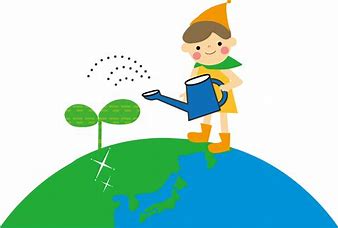 国際会議	8月2日(月)10:00～12:30ヒロシマデー集会	8月6日(金)10:00～12:30【広島現地企画】	8月6日(金)14:00～16:00ナガサキデー集会	8月9日(月)10:00～12:30【長崎現地企画】	8月9日(月)13:00～15:00テーマ別集会Ⅰ、被爆者とともに、核兵器のない平和で公正な世界を	8月8日(日)14:00～16:00Ⅱ、沖縄連帯・外国軍事基地撤去	8月5日(木) 14:00～16:00Ⅲ、枯葉剤被害60年・被害者との連帯	8月4日(水) 14:00～16:00Ⅳ、非核・平和のアジアと運動の役割	8月7日(土)10:00～1２:00Ⅴ、考えよう！核兵器・経済・環	8月7日(土)15:00～17:30■会場8月2日(月)の国際会議、8月6日(金)のヒロシマデーと現地企画、8月9日(月)のナガサキデーと現地企画は、ラボール京都4階第9会議室です。テーマ別集会の会場は、参加申し込み者数に応じて、同じラボール京都内で会場設定します。■参加費・原水協募金企画ごとに大会参加費1,000円、日本原水協募金500円、合計1,500円です。(被爆者、被爆二世三世、学生・高校生の参加費は500円、合計1,000円)但し、個人負担金額は別途調整します。■参加申し込み参加される企画に〇印をつけ、お名前と連絡先記入の上、京都原水協までお届け下さい。お名前と連絡先京都原水協電話番号　０７５-811-3203　　　FAX番号　０７５-８１１-３２１３8/2国際会議8/8テーマ別Ⅰ「被爆者とともに、核兵器のない平和」8/6ヒロシマデー集会8/5テーマ別Ⅱ「沖縄連帯・外国軍事基地撤去」8/6広島現地企画8/4テーマ別Ⅲ「枯葉剤被害60年・被害者との連帯」8/9ナガサキデー集会8/7テーマ別Ⅳ「非核平和のアジアと運動の役割」8/9長崎現地企画8/7テーマ別Ⅴ「考えよう！核兵器・経済・環境」お名前連絡先(電話番号)